Home Learning MenuClass 4OSummer 2020MathematicsLanguageTopic	Can you brainstorm your ideas on ‘Wonderful Wales’ and create a mind map or circle diagram to show what we could learn about and what you would like to learn about?+ Mymaths and Hwb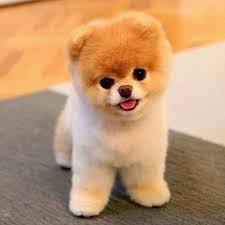 Thank you so much for all your work you have shared with me – you are all fantastic!I will look forward to seeing more on Hwb, one drive, email or Seesaw!Keep SafeMiss OwenNumberMeasureChallengeOnline ResourcesDouble the amount of each item on a receipt and calculate the new total.Measure the height of your family members and round their height to the nearest 10cm.Choose 3 things that you want to watch on television and calculate how long it will take.Hwb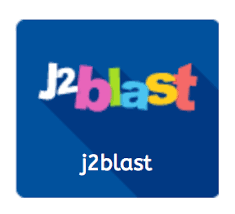 Play the ‘bang, bang!’ multiplication game with a member of your familyCreate your own exercise circuit and record how long it takes to complete each day.What is the largest calculation/answer you can make using the numbers in your date of birth?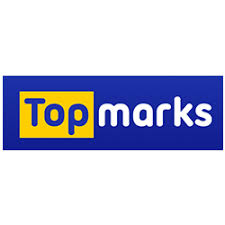 Roll a dice and keep doubling the number. What is the largest number you can reach?Estimate and then weigh 10 items of food from your food cupboard.How many 4, 5, 6, and 7 digit numbers can you make with a mobile phone number?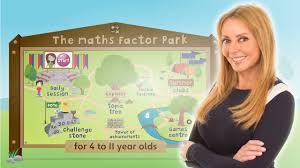 ReadingOracy – record it if you can!Writing taskOnline resourcesRead a blurb and create a new front cover for the book.Carry out an interview with your favourite sports star or popstar.Write a description of your favourite fictional character without using their name.Hwb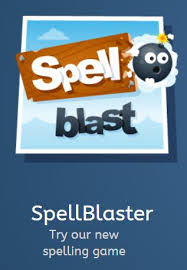 Read your favourite book for 20 minutes without stopping!Record a presentation on something that you are interested in.Write a newspaper report on a topic of your choice.Listen to an audiobook using the free resources on AudibleKeep a reading record of all the books that you read.Act out a scene from your favourite filmWrite a diary entry of your favourite day since you have been at home – or keep a daily diary.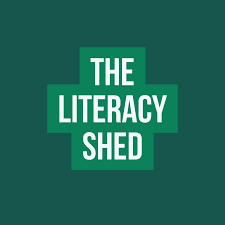 SpellingSWST spelling – see powerpoints of spelling patterns on homework page on school website – all patterns from Level 2 - 6Art HistoryGeographyDraw something you can see in the garden – a plant or flower – try sketching using shading and delicate lines.Welsh History – Find out about a place in Wales you don’t know much about but has lots of interesting history i.e Snowdonia National Park, Pembrokeshire?Draw a map of Wales and create a key of known places and towns.How would you describe Wales as a country? How does it compare to other countries?